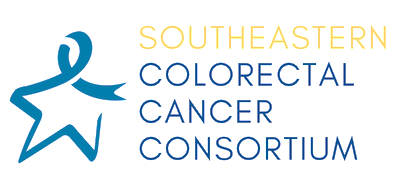 Conference Agenda June 27- June 29th, 2018 New Orleans, LA Wednesday, June 27, 2018 12:00-1:00PM Registration, Sponsor Exhibits (ongoing throughout conference)  1:00-1:20 PM Welcome and IntroductionsColleen Huard, MPH, Colorectal Health Manager, Louisiana Prevention and Control ProgramsKaitlin Sylvester, MPA, Health Systems Manager, American Cancer SocietyHistory of the Southeastern Colorectal Cancer Consortium		Annie Thibault, MSc. BSc., Director, Colorectal Cancer Prevention Network,Tracie Lewis, MS, Community Outreach Director, Colorectal Cancer Prevention Network1:20-2:00 PM What’s Happening in the Nation Around Colorectal Cancer? Faye Wong, MPH, Program Services Branch Chief, Division of Cancer Prevention and Control, CDC  2:00-2:45PM 	Your Tumor Registry: Using Data to Motivate     		Xiao-Cheng Wu, MD, MPH, Director, Louisiana Tumor RegistryLauren Maniscalco, MPH, Liaison, Louisiana Tumor Registry2:45-3:00PM	Break to Visit with Exhibitors3:00-4:00PM	Colorectal Cancer Screening: Changes and Considerations ACS Colorectal Cancer Screening Guidelines, Update 2018 Robert Smith, PhD, Vice President, Cancer Screening, American Cancer SocietyYour FIT for Screening Should Be the Best FIT it Can Be! James Allison, MD, FACP, AGAF, Clinical Professor of Medicine Emeritus, University of California San Francisco, Emeritus Investigator, Kaiser Permanente Division of Research Moderator: Letitia Thompson, MPA4:00-5:00PM	NCCRT: 80% and Beyond, NCCRT Resources Richard Wender, MD, Chief Cancer Control Officer, American Cancer Society, National Colorectal Cancer Roundtable5:30-7:00 PM Reception with Sponsors Thursday, June 28, 2018 8:00-8:30AM 	Registration, Continental Breakfast, and Sponsor Exhibits (ongoing throughout conference)  8:30- 8:45AM 	Welcome		Rebekah Gee, MD, MPH, MS, Secretary, Louisiana Department of Health	8:45-9:15AM 	ALICE’s Adventures: Colorectal Cancer Control and the Working PoorDonna Williams, DrPh., Director, Louisiana Cancer Prevention and Control Programs, Associate Dean, LSU School of Public Health9:15-10:15AM	 What’s on the Horizon?The Future of Colorectal Cancer Screening: Simplicity, Acceptability, and Cost-Effectiveness		Frank Berger, PhD, Director, Center for Colon Cancer ResearchPractice Transformation to Increase CRC Screening...Is ECHO an answer?Jim Hotz, MD, Clinical Services Director, Albany Area Primary Health Care 		Moderator: Andy Cobb10:15-10:30AM Break to Visit with Exhibitors 10:30-12:00PM Concurrent Workshops: Working with Large Health Systems Workshop A | Rural Health Systems Speakers:  Closing the Loop on Electronic Referrals Jennifer Fabre, DNP, APRN, ANP/FNP-C, CDE, and Gary Wiltz, MD, Teche Action Clinic, Franklin, LAMammoFIT: Increasing Access to Colorectal Cancer ScreeningMary Ellen Conn, MS, Assist Director, Cancer Prevention and Control, West Virginia University Cancer Institute Partnership Driven, Community Health Center Educational Interventions.Whitney F Jones, MD, Founder, Colon Cancer Prevention Project Clinical Professor University of LouisvilleModerator: Jerry McLarty, PhDWorkshop B | Regional and Urban Systems Speakers:  Colorectal Cancer Screening Initiative at Ochsner Health System	Susan Montz, MBA, Ochsner Health System, New Orleans, LAThe Use of Precision Public Health Strategies to Achieve Health Equity in Colorectal Cancer Screening and PreventionMichael Preston, PhD, MPH, Assistant Professor, Co-Director, University of Arkansas for Medical Sciences Implementation of FIT Mailed Outreach within a Safety-Net Health SystemStacy Miller, RN, MSN, MPH, Program Manager, UT Southwestern Moncrief Cancer InstituteModerator: Amy Williams, MBAWorkshop C | Worksites and Reaching Employees Speakers: Engaging the Unengaged with Some Serious FunAnna Threadcraft, RDN, LD, Employee Wellness Director, The University of Alabama at Birmingham  Colorectal Cancer Screening Initiatives in Rural Eastern North CarolinaNikki Hyatt, RN, BSN, OCN, Oncology Outreach Coordinator, Vidant Medical Center, Steering Committee Member, North Carolina Colorectal Cancer Roundtable Employee Screening— The View, the Barriers, the Approach Bruce Waldholtz, MD, National Board of Directors, American Cancer Society Cancer Action NetworkModerator: Tracie Lewis, MS 12:00-12:30PM Lunch 12:30-1:30PM Early Onset and Under 50Durado Brooks, MD, MPH, Vice President, Cancer Control Interventions American Cancer Society1:30-2:15PM State Discussions: What’s Happening in your World? 	Moderators: Miriam Karanja, MBA, and Trena Mitchell, MA, CNP2:15-3:45PM Concurrent WorkshopsWorkshop D | Coalitions, Roundtables and PartnershipsSpeakers:Overcoming Coalition Fatigue Katie Bathje, MA, LPCC, Program Director, Kentucky Cancer ConsortiumFundamentals of Coalition BuildingMack Giancola, MPH, Comprehensive Cancer Program Manager, Louisiana Cancer Prevention and Control Programs, Louisiana Healthy Communities Coalitions Statewide Co-chair, NACDD Cancer Council Chair ElectModerator: Randi Kaufman, DrPHWorkshop E | Genetics & Lynch SyndromeSpeakers:Hereditary Colorectal Cancer with a Focus on the Louisiana Acadian Population Jordan Karlitz, MD, Associate Professor, Division of Gastroenterology, Tulane University School of Medicine, Adjunct Assistant Professor, LSU School of Public HealthHereditary Colorectal Cancer: Lynch Syndrome and BeyondJacqueline Mersch, MS, CGC, Genetic Counselor, UT Southwestern Medical CenterAdvancing Early Detection and Prevention of Hereditary CancersMary Beth Thomas, Ph.D., Vice President, Emerging Sector Development, NC Biotechnology Center Moderator: Whitney Jones, MD 	Workshop F | Patient Navigation	Speakers:Understanding the Complexity of Patients' Healthcare Journeys, and the Role That Patient Navigators PlayAnnie Thibault, MSc. BSc., Director, Colorectal Cancer Prevention NetworkPatient Navigation to Increasing Screening Rates in Rural Communities Carlton Allen, MS, CHW, CHES, Program Manager, The University of Texas Health Science Center at TylerPieces And Parts: Behind The Scenes In Developing A Successful Patient Navigation ProgramRenay Caldwell, CCRC, Colon Cancer Prevention Project, USC Moderator: Gerrelda Davis 3:45-4:00PM	BREAK4:00-5:00PM The Role of Gastroenterologists in Population Health Colorectal Cancer Screening Program For Uninsured Patients In WesternNorth CarolinaMike Newcomer, MD, Digestive Health PartnersColorectal Cancer Prevention Network in South CarolinaBryan Green, MD, Partner, Digestive Disease Group, Immediate Past President, South Carolina Gastroenterology Association  Moderator: Jordan Karlitz, MD5:30-7:00PM Reception with Sponsors and Poster Presentation in the Riverview Room   Friday, June 29, 2018 8:00-8:30AM Breakfast and Registration  8:30-8:45AM Welcome 8:45AM-9:45PM Primary Care and Colorectal Cancer Prevention   New Horizon CRC JourneyKori Brashier, MSM, CQA, Director, New Horizon Family Health Services, South CarolinaKeith Winfrey, MD, MPH, CMO, NOELA Community Health CenterBen Kilman, MD, North Mississippi Medical CenterModerator: Kristi Lovell9:45-10:45AM Policy and How It Can Effect Change ACS CAN: Removing Barriers at the Federal LevelLance Barbour, MPH, Louisiana Government Relations Director, American Cancer Society Cancer Action NetworkWhitney F Jones, MD, Founder, Colon Cancer Prevention Project Clinical Professor University of LouisvilleModerator: 10:45AM-11:45AM What are Health Insurers Doing?   Increasing Screening Rates in Value-Based Models Mary McMillian, Blue Cross Blue Shield of Louisiana Engaging African American Men in Screening InitiativesSharon Thomas, MS Aetna Improving the Member ExperienceTraci Thompson Ferguson, MD, MBA, CPE, Chief Medical Director of Medical Management, WellCare Health Plans, Inc.		Moderator: Lori Blanton11:45-12:00 Call to Action and Closing Remarks  12:00PM Farewell 